     RULES & CONDITIONS OF ENTRY1. Owners entering their horses and riders do so entirely at their own risk,     and it is a condition of entry that no liability of any kind attaches itself    to the British Showjumping, its Committee or members of the Show    Committee or Members in any respect whatsoever other than the refund   of entry fees in the event of abandonment of the competition.2. The decision of the show committee on any point not covered by the     rules is final.3. All competitors whilst on the showground MUST wear hard hats.4. The decision of the judge is final. The secretaries reserve the right to     refuse any entry without stating the reason for doing so and the    absolute right to alter the time, prize and /or sequence of events at    their own discretion.5. Dogs MUST be kept on leads at all times and in the Lorry Park only.6. No claim can be entertained for anything that may happen to competitors,    spectators, their property, servants or horses in connection    with, or arising from, this horse show and it shall be considered a     condition of entry that each entrant shall agree to indemnify the    promoters against legal action arising from such an incident.7. Prizes may be withheld in accordance with Rule 76.8.  In accordance with rule 82.21 no member of British Show Jumping,     shall allow a stallion for which he/she is responsible as owner, lessee,       authorised agent, or rider to attend a show, compete or be prepared     to compete in any showjumping competition without taking adequate       precautions to insure other horses/ponies, competitors and members    of the public are not put  at risk of injury.9. In politeness to our sponsors for whom we are grateful NO prize    Money will be awarded unless the rider is mounted.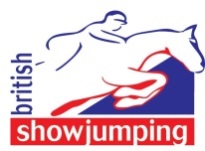 HAMPSHIRE AREA 43     SENIOR SHOWSSaturday 27th December 2014Organised by your committee, working for membersInvited Course Designer Mr P. DelaneyCROFTON MANOR E CTitchfield Road, Stubbington, Nr. FarehamHampshire PO14 3EWDirections form M27 junction 9 take A27 sign posted Titchfield Stubbington/Gosport, after going down the hill to traffic lights take Right Hand lane for B334, about 1 mile Crofton Manor entrance is on the Right.Contact Phone numbers on the day 07864 580326 or 07900 210649       We are most grateful to our Sponsors please support themWhenever possibleOMP Stud LtdSeadown Veterinary GroupPearl Mechanical Alastair Stewart OBELove 2 SwimGraham PennellsSydenhams***Not Before 1pm***ENTRY FORM HAMPSHIRE AREA 43 SENIOR SHOW SATURDAY, 27TH DECEMBER, 2014Organised by your committee, Working for the MembersOn the day CHEQUES or CASH only                                                                   Contact numbers on the day 07864 580326 or 07900 210649      
I am a competent rider at the level of competition I am enteringI acknowledge that I am taking part in a risk sportSignature…………………………………………………                              Telephone………………………………………………….Address…………………………………………………………………………………………..Post Code……………………………….TO BE SENT TO: THE SECRETARY, SUE MARCHANT, 65 BRUNSWICK ROAD, FAIR OAK, EASTLEIGH, HAMPSHIRE, SO50 8FFTelephone: 07864 580326                                                        email: sue.marchant@outlook.comFirst class to start at 9am promptlyFirst class to start at 9am promptlyClass 1KBIS Insurance Senior British Novice Championship /90cms Open      For Registered Horses.Rule 316            Single Phase    Rule 287           Speed 325mpmTwo sets of prizes will be awarded. Horses can compete in one section only.First Rosette kindly sponsored by KBIS Insurance.Money Kindly Sponsored by: Graham Pennells & OMP Stud LtdEntry Fee: £13                                                                                      Prizes: £25,£22,£15,£14Entry Fee: £13                                                                                      Prizes: £25,£22,£15,£14Class 2Senior Discovery Championship/1m OpenFor Registered Horses.Rule 314       Single Phase      Rule 287      Speed 325mpmTwo sets of prizes will be awarded. Horses can compete in one section only.Prize Money Kindly Sponsored by: Seadown Veterinary GroupEntry Fee: £14                                                                                       Prizes: £30,£25,£20,£15Entry Fee: £14                                                                                       Prizes: £30,£25,£20,£15Class 31.05m Open For Registered Horses Ridden by Adult, Associate or Junior Members.Two Phase         Speed 325mpm          Rule 286Prize Money Kindly Sponsored by: Pearl Mechanical (Horse Box & Trailer Servicing)  www.pearlmechanical.co.uk Entry Fee: £15                                                                              Prizes:  £40,£30,£20,£15,£15Entry Fee: £15                                                                              Prizes:  £40,£30,£20,£15,£15Class 4WOW Saddles Star Championship QualifierWOW Saddles Star Championship QualifierFor registered horses to be ridden by Adult, Associate or Junior Members excluding any rider listed on the British Showjumping Gold League List of 30thJune 2014Table A7       Speed 325mpm        Height in first round 1.10mThe first 8 horses qualify for the final, held at the Blue Chip Winter Championships. Qualification does not pass down the line. Qualifiers must jump clear in the first round.Riders who qualify must submit their details at bluechipchamps.co.uk to register the qualification.Prize Money Kindly Sponsored by: Alastair Stewart OBEFor registered horses to be ridden by Adult, Associate or Junior Members excluding any rider listed on the British Showjumping Gold League List of 30thJune 2014Table A7       Speed 325mpm        Height in first round 1.10mThe first 8 horses qualify for the final, held at the Blue Chip Winter Championships. Qualification does not pass down the line. Qualifiers must jump clear in the first round.Riders who qualify must submit their details at bluechipchamps.co.uk to register the qualification.Prize Money Kindly Sponsored by: Alastair Stewart OBEEntry Fee: £17                                                                           Prizes: £50, £35, £30, £20, £17Entry Fee: £17                                                                           Prizes: £50, £35, £30, £20, £17Entry Fee: £17                                                                           Prizes: £50, £35, £30, £20, £17Class 5Class 5Horse & Hound Foxhunter-1st Round/1.20m OpenFor Registered Horses.Rule 310   Table A7   Speed 350mpmIn the event of 30 or more starts class will be split. Horses may compete in one section only.First Rosette kindly sponsored by Horse & HoundPrize Money Kindly Sponsored by: Love 2 Swim www.love2swim.co.ukEntry Fee: £20                                                                     Prizes: £75,£50,£35,£25,£20,£20Entry Fee: £20                                                                     Prizes: £75,£50,£35,£25,£20,£20Entry Fee: £20                                                                     Prizes: £75,£50,£35,£25,£20,£20Class 6Class 6National 1.30m Open Championship QualifierFor Registered Horse.Rule 306    Table A7  Speed 350mpm Two double clears to qualify for the British Showjumping National Championship.First Prize Money Kindly Sponsored by: SydenhamsEntry Fee: £30                                                              Prizes: £300,£225,£175,£115,£55,£30Entry Fee: £30                                                              Prizes: £300,£225,£175,£115,£55,£30Entry Fee: £30                                                              Prizes: £300,£225,£175,£115,£55,£30CLASSHORSEREGISTEREDNUMBEROWNERMEMBERSNUMBERRIDERRIDERSNUMBERENTRY FEEFIRST AIDFIRST AIDFIRST AIDFIRST AIDFIRST AIDFIRST AIDFIRST AID£3.00CHEQUES TO BE MADE PAYABLE TO: BRITISH SHOWJUMPING AREA 43                                 TOTALCHEQUES TO BE MADE PAYABLE TO: BRITISH SHOWJUMPING AREA 43                                 TOTALCHEQUES TO BE MADE PAYABLE TO: BRITISH SHOWJUMPING AREA 43                                 TOTALCHEQUES TO BE MADE PAYABLE TO: BRITISH SHOWJUMPING AREA 43                                 TOTALCHEQUES TO BE MADE PAYABLE TO: BRITISH SHOWJUMPING AREA 43                                 TOTALCHEQUES TO BE MADE PAYABLE TO: BRITISH SHOWJUMPING AREA 43                                 TOTALCHEQUES TO BE MADE PAYABLE TO: BRITISH SHOWJUMPING AREA 43                                 TOTAL